Note before completing this proposal that all core courses for a new program or certificate must have already been reviewed (or submitted for the same meeting) by the Curriculum Committee and approved by the Provost and Vice President of Academic Affairs.  In addition, the complete catalog page must be included at the end of this document.Section I, New Program or Certificate Information (must complete all items)Section II, Personnel and Resources Needed (add rows if necessary)Section III,Justification for proposalSection IV, Important Dates and Endorsements RequirednOTE:Changes for the Fall 2016term must be submitted to the Dropbox by the February 5, 2016 deadline and approved no later than the March 4, 2016 Curriculum Committee meeting.  Changes during mid-school year are NOT permitted.  Extreme circumstances will require approval from the appropriate Dean or Associate Vice President as well as the Provost and Vice President of Academic Affairs to begin in either theSpring2016 or Summer 2016 term.Completed curriculum proposals must be uploaded to Dropbox by the deadline.  Please refer to the Curriculum Committee Calendar document available in the document manager in the FSW Portal:Document ManagerVP Academic AffairsCurriculum Process Documents	Important Note to Faculty, Department Chairs or Program Coordinators, and Deans or an Associate Vice President:Incomplete proposals or proposals requiring corrections will be returned to the School or Division.  If a proposal is incomplete or requires multiple corrections, the proposal will need to be completed or corrected and resubmitted to the Dropbox for the next Curriculum Committee meeting.  All Curriculum proposals require approval of the Provost and Vice President of Academic Affairs.  Final approval or denial of a proposal is reflected on the completed and signed Summary Report.Include complete new catalog page below.  School or DivisionProposed by (faculty only)Andrew BlitzPresenter (faculty only)Andrew BlitzNote that the presenter (faculty) listed above must be present at the Curriculum Committee meeting or the proposal will be returned to the School or Division and must be submitted for a later date.Note that the presenter (faculty) listed above must be present at the Curriculum Committee meeting or the proposal will be returned to the School or Division and must be submitted for a later date.Submission dateList new program or certificateBAS, Information Systems TechnologyDescribe (below)  the process by which the need for the new program or certificate was identifiedDescribe (below)  the process by which the need for the new program or certificate was identifiedThe need for this program is determined largely by the large existing skills gap in the existing regional workforce and the fact that other institutions of higher education in FSW’s service area are not producing sufficient graduates to close the gap.The need for this program is determined largely by the large existing skills gap in the existing regional workforce and the fact that other institutions of higher education in FSW’s service area are not producing sufficient graduates to close the gap.Project (below) average enrollment for core coursesProject (below) average enrollment for core coursesInitial enrollment of between 15 and 25, growing to 35-50 students per class per term.Initial enrollment of between 15 and 25, growing to 35-50 students per class per term.Describe (below) how this projection was determinedDescribe (below) how this projection was determinedBased on averages in the two existing BAS degree programs in SoBT.Based on averages in the two existing BAS degree programs in SoBT.List (below) similar programs or certificates at other colleges and universitiesList (below) similar programs or certificates at other colleges and universitiesSeminole State College: BS, Information Systems TechnologySanta Fe State College: BAS, Information Systems TechnologySeminole State College: BS, Information Systems TechnologySanta Fe State College: BAS, Information Systems TechnologyFaculty position(s) (List discipline)Full time or adjunct?Total annual expensesDr. James StewartFT$10,692Dr. Deborah JohnsonFT$10,692Prof. Andrew BlitzFT$9,648Prof. Vincent ButlerFT$9,648Prof. James BarrellFT$9,648Prof. Linda HanwackerAdj$9,000Prof. Scott HammondAdj$9,000Staff position(s) (List title)Full time or part time?Total annual expensesNo additional staff requiredN/ADescribe (below) library resources needed to support this program or certificate.  Explain rationale for response, even if answer is noneDescribe (below) library resources needed to support this program or certificate.  Explain rationale for response, even if answer is noneDescribe (below) library resources needed to support this program or certificate.  Explain rationale for response, even if answer is noneNo additional resources anticipated. This degree focuses on Information Technology and Business concepts and topics and library resources in these two areas are currently adequate to support this degree.No additional resources anticipated. This degree focuses on Information Technology and Business concepts and topics and library resources in these two areas are currently adequate to support this degree.No additional resources anticipated. This degree focuses on Information Technology and Business concepts and topics and library resources in these two areas are currently adequate to support this degree.Describe (below) the technology, facilities, laboratory, or other resources needed to support this program or certificateDescribe (below) the technology, facilities, laboratory, or other resources needed to support this program or certificateDescribe (below) the technology, facilities, laboratory, or other resources needed to support this program or certificateThe faculty and administration anticipate that existing computer laboratory, hardware, and software assets are sufficient to support the demands of this proposed program.The faculty and administration anticipate that existing computer laboratory, hardware, and software assets are sufficient to support the demands of this proposed program.The faculty and administration anticipate that existing computer laboratory, hardware, and software assets are sufficient to support the demands of this proposed program.List (below) the estimated annual amount required for educational materials and supplies or other operating expenses for implementation of the new program or certificateList (below) the estimated annual amount required for educational materials and supplies or other operating expenses for implementation of the new program or certificateList (below) the estimated annual amount required for educational materials and supplies or other operating expenses for implementation of the new program or certificateAnticipated first year expenses are not expected to exceed $6,000 and that amount is available in existing SoBT funds. Future years’ expenses will be sustained by lab fees.Anticipated first year expenses are not expected to exceed $6,000 and that amount is available in existing SoBT funds. Future years’ expenses will be sustained by lab fees.Anticipated first year expenses are not expected to exceed $6,000 and that amount is available in existing SoBT funds. Future years’ expenses will be sustained by lab fees.Identify (below) the funding source to be used for personnel and operating expensesIdentify (below) the funding source to be used for personnel and operating expensesIdentify (below) the funding source to be used for personnel and operating expensesPersonnel fees are calculated as FT overload and adjunct salaries using existing faculty. It is anticipated that tuition revenues will cover these costs.Personnel fees are calculated as FT overload and adjunct salaries using existing faculty. It is anticipated that tuition revenues will cover these costs.Personnel fees are calculated as FT overload and adjunct salaries using existing faculty. It is anticipated that tuition revenues will cover these costs.Provide justification (below) for this proposed curriculum actionAccording to the Department of Economic Opportunity, Florida SouthWestern State College’s service area will need approximately 203 employees per year in positions between 2015 and 2022 in its growing technology occupations.   Currently, Florida Gulf Coast University and Hodges University graduate an average of 28 students annually, which leaves a range of 168 to 175 graduates per year needed to meet the unmet need for technology professionals.Workforce Now (2013) states that IT positions are one of the top employment gaps at three large companies in the area, Arthrex, Chico’s and Lee Memorial Health Systems.Workforce Now also published two other papers in 2014, one being the Annual Workforce Overview Study and the other being a study entitled IT Employment in Southwest Florida: Opportunities and Challenges. The major findings in the annual overview related to training and employment in the information technology arena included significant employment gaps in Computer Systems Analysts (51 unfilled positions at a median wage of $40.62/hr.), Web Developers (26 unfilled positions at a median wage of $26.23/hr.), and a total employment gaps of 102 unfilled information technology positions relating to training supplied by this proposed degree. In addition, Computer Network Architects (median wage of $31.69/hr.) were identified and being in the top 11-20 occupations for 2013-2021, requiring a baccalaureate degree.Among the major findings in the IT-specific study, 32% of regional employers surveyed reported difficulty in filling information technology positions. Paramount among these are those addressed by this degree including computer programmers, wireless and mobility services, database administrators, systems analysis, and information security. Lastly, 42% of the employers surveyed indicated a preference for IT employees to hold a baccalaureate degree.All of the labor force information above is also consistent with the current Demand Occupations List published for Region 24, the region that FSW serves.List all faculty endorsements below.  (Note that proposals will be returned to the School or Division if faculty endorsements are not provided).Andrew BlitzDeborah JohnsonVincent ButlerJames StewartJames BarrellTerm in which approved action will take placeRequired EndorsementsType in NameSelect DateDepartment Chair or Program Coordinator/DirectorAndrew BlitzAcademic Dean or Associate Vice PresidentDr. John MeyerSelect Curriculum Committee Meeting DateFlorida SouthWestern State College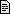 